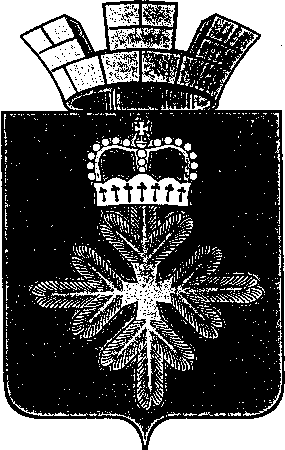 ПОСТАНОВЛЕНИЕАДМИНИСТРАЦИИ ГОРОДСКОГО ОКРУГА ПЕЛЫМВ  соответствии с постановлением администрации городского округа Пелым от 04.10.2016 № 370 «Об утверждении Порядка формирования и реализации муниципальных программ городского округа Пелым», в целях приведения муниципальной программы  «Развитие культуры в городском округе Пелым до 2022 года в соответствие  с решением Думы городского округа Пелым от 21.12.2017  № 97/12 «О внесении изменений в решение Думы городского округа Пелым от 15.12.2016 №30/3 «Об утверждении бюджета городского округа Пелым на 2017 и плановый период 2018 и 2019 годов»», администрация городского округа ПелымПОСТАНОВЛЯЕТ:	1. Внести в муниципальную программу «Развитие культуры в городском округе Пелым до 2022 года», утвержденную постановлением администрации городского округа Пелым от 28.01.2016 №20, с изменениями, внесенными постановлением администрации городского округа Пелым от 19.09.2016 № 359, от 10.04.2017 г №100  следующие изменения:	1) в паспорте муниципальной программы «Развитие культуры в городском округе Пелым до 2022 года» строку  «Объемы финансирования муниципальной программы по годам реализации, тыс. рублей»  изложить  в следующей  редакции:	2) в  приложение № 2 к муниципальной программе «Развитие культуры в городском округе Пелым до 2022 года»:	1) в строке 1 графы 3 число  «121789,9» заменить числом «122280,4»;	2) в строке 1 графы 5 число  «16896,0» заменить числом «17386,5»;	3) в строке 4 графы 3 число  «120359,4» заменить числом «120849,9»;	4) в строке 4 графы 5 число  «16896,0» заменить числом «17386,5»;	5) в строке 53 графы 3 число  «3680,0» заменить числом «3880,0»;	6) в строке 55 графы 3 число  «3680,0» заменить числом «3880,0»;	7) в строке 53 графы 5 число  «350,0» заменить числом «550,0»;	8) в строке 55 графы 5 число  «350,0» заменить числом «550,0»;	9) в строке 77 графы 3 число «9253,649» заменить числом «9053,649»;	10)в строке 77 графы 5 число «4617,481» заменить числом «4417,481»;	11)в строке 79 графы 3 число «8868,649» заменить числом «8668,649»;	12) в строке 79 графы 5 число «4617,481» заменить числом «4417,481»;	13) в строке 100 графы 3 число «100995,851» заменить числом «101486,351»;	14) в строке 102 графы 3 число «100770,851» заменить числом «101261,351»;	15) в строке 100 графы 5 число «11269,519» заменить числом «11760,019»;	16) в строке 102 графы 5 число «11269,519» заменить числом «11760,019»;	17) в строке 104 графы 3 число «87685,851» заменить числом «88176,351»;	18) в строке 107 графы 3 число «87685,851» заменить числом «88176,351»;	19) в строке 104 графы 5 число «11251,519» заменить числом «11742,019»;	20) в строке 107 графы 5 число «11251,519» заменить числом «11742,019»;	2. Опубликовать настоящее постановление в информационной  газете «Пелымский вестник» и разместить на официальном сайте городского округа Пелым в сети «Интернет». 	3. Муниципальную программу «Развитие культуры  в городском округе Пелым до 2022 года», с внесенными настоящим постановлением изменениями, опубликовать на официальном сайте городского округа Пелым в сети «Интернет».	4. Контроль за исполнением настоящего постановления возложить на заместителя главы администрации городского округа Пелым А.А. Пелевину.Глава городского округа Пелым                                                              Ш.Т. Алиевот 12.03.2018 № 72                                                                          п. Пелым  О внесении изменений в муниципальную  программу «Развитие культуры в городском округе Пелым до 2022 года», утвержденную постановлением администрации городского округа Пелым от 28.01.2016 №20Объемы финансирования муниципальной программы по годам реализации, тыс. рублей ВСЕГО: 122280,4 тыс.руб.                                
в том числе: по годам реализации 2016 год – 14 762, 0 тыс. руб.;2017 год – 17386,5 тыс.руб.;2018 год – 17926,5 тыс.руб.;2019 год – 16 673, 6 тыс.руб.;2020 год – 17503, 4 тыс.руб.;2021 год – 18 279, 4 тыс.руб.;2022 год – 19 749, 0 тыс.руб.
из них:                                  
областной бюджет: 1205,5 тыс.руб.                       
в том числе: по годам реализации2016 год – 0,0 тыс.руб.;2017 год – 0,0 тыс. руб.;2018 год – 632, 5 тыс.руб.;2019 год – 50, 0 тыс.руб.;2020 год – 143, 0 тыс.руб.;2021 год – 100, 0 тыс. руб.; 2022 год – 280, 0 тыс.руб.
местный бюджет: 120849,9   тыс.руб.                   
в том числе: по годам реализации 2016 год – 14 762, 0 тыс.руб.;2017 год – 17386,5 тыс. руб.;2018 год – 17259 ,0 тыс.руб.;2019 год – 16 583 ,6 тыс.руб.;2020 год – 17 315, 4 тыс.руб.;2021 год – 18 129, 4 тыс.руб.;2022 год – 19 414, 0 тыс.руб.   
внебюджетные источники:  225, 0 тыс. руб.             
в том числе: по годам реализации 2016 год – 0,0 руб.;2017 год – 0,0 тыс.руб.;2018 год – 35,0 тыс.руб.;2019 год – 40,0 тыс.руб.;2020 год – 45,0 тыс. руб.;2021 год – 50,0 тыс.руб.;2022 год – 55,0 тыс. руб.